BFP PLANATATIONBILL OF SALEPurchaser:  ____________________   Phone:_________________Address:__________________ City:___________   State: ____    Zip Code:_________       	Breed:  _______________         Color:  _________      Sex:  ________   DOB: ____/_____/____               Deposit: $_________ Sire:  ____________                    Dam:______________   HEALTH GUARANTEEAmber Beck- 214 Horne Rd- Eastman, GA 31023(478)231-2660I hope you will enjoy your new puppy for many years to come! I have taken steps to ensure that your new puppy is healthy!The purchaser should have the puppy examined soon after purchase by a licensed veterinarian. If the examination indicates that the puppy was unfit for purchase due to illness, disease of congenial disorder, your money will be refunded or you will receive another pup of equal value.The pups get their first shot at 6 weeks of age which is Duramune Max 5 that covers Parvovirus, Canine Distemper, Adenovirus Type 2 and Parainfluenza. They will need another shot at 9, 12 and 15 weeks. Deposits a nonrefundable, but are transferrable among litters.Seller guarantees the pup against fatal viruses for 10 days. These include Distemper and Parvo. It does not include Coccidia or Kennel Cough, which is common in pups and usually caused by bacteria. They are inexpensive to treat and you will be compensated for this if it should occur.The puppy is guaranteed until one year of age against fatal and life altering congenital and genetic diseases which adversely affect the health of the pup. This includes: Severe Hip Dysplasia, Severed Luxating Patella, kidney, heart, pancreas, spine and liver problems of a severe life threatening or altering nature. If the dog dies within one year, the purchaser may have it autopsied to ascertain reason if necessary. If reason is genetic or congenital, seller will replace pup or refund the purchase price. There is no guarantee that the purchaser will be able to show or breed the puppy.There is no guarantee on size, weight or color of the puppy.Purchaser should keep the puppy current on all vet care including shots, deworming and heart worm treatment. Purchaser should feed the puppy a good quality puppy food. Your puppy has been started on dry SCIENCE DIET SMALL BITES PUPPY CHOW, and any change in ration should be gradual.It is a good idea to keep the new puppy separate from other dogs until the veterinarian has given it a clean bill of health.Buyer agrees to keep puppy at upmost health at all times. If breeder discovers pup is being mistreated, and/or medically noted by a vet malnourished; buyer agrees to return all rights over to breeder at no cost immediately.Buyer must notify breeder first if the owner decides to rehome, so that the breeder can help with the rehoming process.PURCHASER SIGNATURE: _____________________________                            SELLER SIGNATURE:  Amber Beck		   *Pic of puppy food*     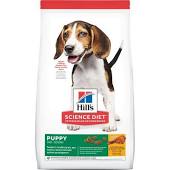 